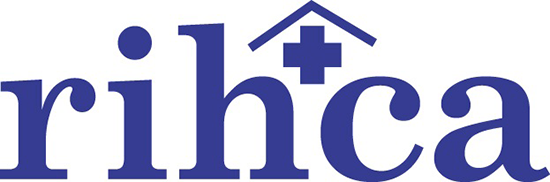 Friday Review—9/27/19Happy Friday everybody!  It looks like summer is holding on for one more weekend.  Certainly no complaints about that!PDPM—Ready or not, here it comes, as of Tuesday October 1st.  If you want to check to see if you are ready, AHCA has some resources here: https://view.exacttarget.com/?qs=c4dbe7b47c2a488493e5826e71e5a73f6d7bff685ae8008ffb0706bff8578555e396b692eefdd8fbffe9ccbbf2bd95edda36e16da6a48e735aadc75564adfedb1f642804ec6aa773d2e83464b3919e8f43562e9028506e7bPDPM and the Veterans Administration—Apparently the Veterans Administration is not prepared for PDPM.  Problems have cropped up in other states, but not RI.  Still, AHCA sent out this advisory email yesterday.“In general, the VA is not well prepared for PDPM.  We have found some challenges with VA contracting in a handful of states.  Some PDPM specific -- and others, which are problems in general (such as a therapy related issue in Wisconsin, Illinois, and Northern Peninsula of Michigan)  -- but that moving to PDPM has uncovered.  Out of a ponderous of caution, since there are problems in some states, we would highly recommend that all of your providers have their attorneys carefully read any contracts or agreements with the VA before signing.   If you have any VA related questions, please contact AHCA’s Dana Ritchie at dritchie@ahca.org.  For PDPM and therapy related matters, contact AHCA’s Daniel Ciolek at dciolek@ahca.org.  Quality Awards anyone?—If you would like to submit an application for the 2020 AHCA/NCAL National Quality Awards, the portal is now open.  You can find more information here:https://www.ahcancal.org/quality_improvement/quality_award/Pages/default.aspxQIRP—Speaking of awards, the application process is now open for the Quality Initiative Recognition Program.  This program honors AHCA/NCAL member skilled nursing care centers and assisted living communities that have achieved one or more of the AHCA/NCAL Quality Initiative goals.  For more information on this program, please see the attached flyer.Is Frailty Reversible?—Yes, according to Dr. Oz and this article in the Honolulu Star, as reported by Provider Daily this week.  https://www.staradvertiser.com/2019/09/23/features/frailty-in-elderly-can-be-avoidable-and-reversible/Things that make you go “Huh?”—This article was reported in Provider Daily this week as well.  Do hurricanes have a long-term negative effect on seniors with diabetes?  This article says the answer is “yes”.https://www.reuters.com/article/us-health-diabetes-disasters/adverse-health-effects-from-hurricanes-may-be-long-lasting-idUSKBN1W933SThat’s all for now.  Have a great weekend!  And since it has worked successfully for the last three weeks, I will close by saying “Go PATS!”